
Veckobrev v. 50Nu har vi avslutat den sista hela skolveckan innan jullovet!Det har varit en kul vecka, men nu är vi lite trötta, både elever och vi lärare, så längtar vi alla efter jullovet!Veckan som gått: I måndags var Johanna med oss i klassen hela dagen. Första lektionen pratade hon med hela klassen kring hur vår tolkning av sagan Snövit ska bli. Därefter träffade hon några elever i taget för att läsa in repliker till sagan samt hitta lämplig musik. På Tisdagens idrottslektion startade vi upp med att lyssna på den inspelade början på sagan vilket var jätteroligt 😊 Den kommer bli så bra! Därefter hade vi dans och provade att dansa till sagan. I Tisdags fick vi även njuta av ett stämningsfullt Luciafirande i kyrkan. Därefter bjöds det lussefika i matsalen med saft och lussebulle.  I Onsdags var Maria från Miranda hos oss, och klassen byggde en fin krubba, med stall, figurer m.m.På NO har vi nu arbetat klart med vårt tema ”fasta ämnen och vätskor”. Alla har jobbat på jättebra med det och allt finns dokumenterat i en NO-bok som de får ta hem senare under läsåret. På Engelskan tränade vi på ”jul-ord”, så som tomte, julklappar, stjärna m.m. I Matten har vi jobbat med jämna/ojämna tal, delat upp i grupper m.m.På Tekniken vek vi ”påsar” som vi målade fina, som vi på avslutningsdagen ska bära hem div. arbetat mtrl i!På Svenskan har dom enskilt (eller i par om dom ville) skrivit egna korta julsagor utan hjälp! De som vill kommer få läsa upp sina sagor på avslutningsdagen!Vi har under slutet av veckan fått besök av en liten ”Nissa”… som gör lite bus med oss! I onsdags satt det en hälsning från henne, där hon bjöd alla på varsin ”busluva” (se bild!) Vi hittade även hennes dörr och en liten julbock.. Hon har även busat med mjöl på runda bordet och alla våra bänkar, vält stolar osv….. Kanske dyker hon upp med mer bus de sista dagarna nästa vecka……..!Nästa vecka :Terminens sista läsläxa är kap 13. Se till att träna ordentligt nu så avslutar vi terminen med riktigt bra läsflyt!  Även nästa vecka kommer Johanna vara med oss en hel del för att fortsätta att både läsa in repliker till sagan samt dansa den. Johanna önskar att ni skickar med era barn svarta kläder till skolan som de ibland kommer ha på sig när de tränar på dansen. Inte för tjocka kläder eftersom det blir varmt när de dansar. Vi kan förvara kläderna på skolan!Måndag och tisdag jobbar vi som vanligt efter schemat.ONSDAG 21 DECEMBER är vår avslutningsdag! Alla elever bjuds på Grötfrukost i matsalen! Den serveras från kl. 7.30 – 8.30!Sedan är det dags för `TOMTE-joggen´! Alla springer en liten bana, och gärna lite tomte-klädda!Efter det har vi lite avslutning i klassrummet och sedan jul-lunch i matsalen!Eleverna slutar 12.20!Ha nu en skön 4´de adventshelg!            Karin, Madde, Daniel och Lisa   & Nissan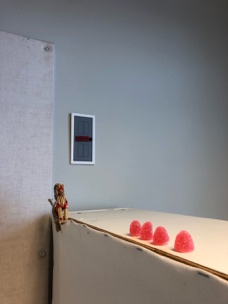 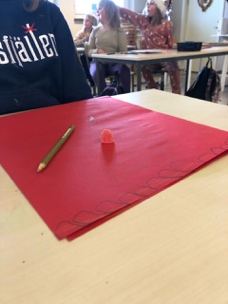 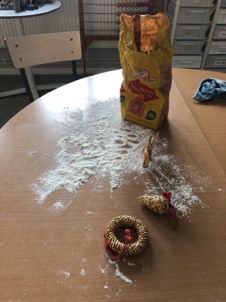 